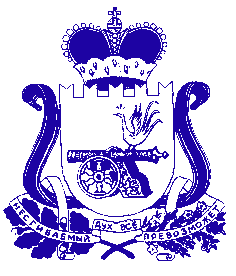 Администрация муниципального образования «Сафоновский район» Смоленской областиПОСТАНОВЛЕНИЕот 01.04.2019 № 504Руководствуясь пунктом 5 части 1 статьи 13 Федерального закона от 08.11.2007 № 257-ФЗ «Об автомобильных дорогах и о дорожной деятельности в Российской Федерации и о внесении изменений в отдельные законодательные акты Российской Федерации», Уставом муниципального образования «Сафоновский район» Смоленской области, Администрация муниципального образования «Сафоновский район» Смоленской областиПОСТАНОВЛЯЕТ:1. Утвердить прилагаемый Перечень автомобильных дорог общего пользования местного значения на территории Сафоновского городского поселения Сафоновского района Смоленской области.2. Считать утратившими силу постановления Администрации муниципального образования «Сафоновский район» Смоленской области от 04.02.2013 № 110        «Об утверждении Перечня автомобильных дорог общего пользования местного значения», от 05.12.2013 № 1485 «О внесении изменений в Перечень автомобильных дорог общего пользования местного значения и проезжих частей улиц по частному сектору Сафоновского городского поселения Сафоновского района Смоленской области».3. Разместить настоящее постановление на официальном сайте Администрации муниципального образования «Сафоновский район» Смоленской области в информационно-телекоммуникационной сети «Интернет».Глава муниципального образования «Сафоновский район» Смоленской области					В.Е.БалалаевПереченьавтомобильных дорог общего пользования местного значенияна территории Сафоновского городского поселения Сафоновского района Смоленской областиЗаместитель Главы муниципального образования «Сафоновский район» Смоленской области				           А.А.СнытинОб утверждении Перечня автомобильных дорог общего пользования местного значения на территории Сафоновского городского поселения Сафоновского района Смоленской областиУтвержденпостановлением Администрациимуниципального образования «Сафоновский район» Смоленской областиот 01.04.2019 № 504№п/пНаименование улицПротяженность улично-дорожной сети (км)Протяженность улично-дорожной сети (км)Протяженность улично-дорожной сети (км)Протяженность улично-дорожной сети (км)№п/пНаименование улицВсегоиз них, с покрытиемиз них, с покрытиемиз них, с покрытием№п/пНаименование улицВсегоасфальтобетонПГСгрунт1.40 лет Октября ул.0,500,502.Артема ул.0,220,223.Вахрушева ул.0,980,984.Восточная ул.0,230,235.Гагарина ул.1,141,146.Горная ул.0,660,667.Горняцкая ул.1,001,008.Городская ул.1,771,779.Дзержинского ул.0,490,4910.Дорогобужский проезд2,742,7411.Заозерная ул.0,710,7112.1-я Западная ул.0,800,8013.Карла Маркса ул.0,640,6414.Калинина ул.1,141,1415.Кирова ул.0,480,4816.Коммунальная ул.0,270,2717.Коммунистическая ул.0,520,5218.Комсомольская ул.1,021,0219.Красноармейская ул.0,640,6420.Красногвардейская ул.1,051,0521.Кутузова ул.2,102,1022.Куйбышева ул.0,330,3323.Ленина ул.1,031,0324.Ленинградская ул.1,171,1725.Мира ул.0,650,6526.Молодежная ул.0,190,1927.Московская ул.0,500,5028.Октябрьская ул.2,442,4429.Первомайская ул.1,601,6030.Пушкина ул.0,490,4931.Радищева ул.1,951,9532.Районная подстанция ул.0,450,4533.Революционная ул.0,760,7634.Свободы ул.0,670,6735.Северная ул.0,510,5136.Советская ул.2,152,1537.Советский переулок0,160,1638.Строителей ул.1,01,039.Энгельса ул.0,960,9640.Химиков ул.1,21,241.Шахтерская ул.0,620,6242.Шахтерский проезд0,550,5543.Школьная ул.0,740,580,1644.1-я Ярцевская ул.0,520,5245.Въезд от трассы Москва-Минск до п.Горный1,341,3446Окружная дорога вокруг п. Горный1,631,6347.Дорога от поворота ул. Октябрьской до поворота на кафе «Скала»1,191,1948.ул. 40 лет Октября от МБДОУ д/с № 15 до д. Мишенино0,800,8049.Дорога от поворота ул. Химиков до поворота на кафе «Скала»0,590,5950.ул. Карла Маркса - кладбище Бабахино2,432,4351.Объездная вокруг микрорайон-21,821,8252.ул. Ленинградская0,290,2953.ул. Кутузова - ул. Пионерская, мимо ЗМЗ0,610,6154.Спуск ул. Красногвардейская к ж/д от Сбербанка0,310,3155.Проезд ул. Дружбы - ул.Радищева0,220,2256.Проезд ул. Горняцкая - ООО «Филикровля»0,460,4657.Проезд ул. Красногвардейская - котельная           26 кв.0,140,1458.Проезд ул. Красногвардейская - бывшее ДК РЖД0,160,1659.Проезд ул. Красногвардейская - баня РЖД (от суда)0,310,3160.Проезд ул. Свободы - ул. Советская, вдоль рынка0,900,9061.Съезд с ул. Первомайской на пер. Комсомольский0,430,4362.Проезд ул. Красногвардейская - библиотека0,600,6063.Проезд ул. Советская - ул. Артема0,160,1664.Проезд ул. Гагарина - ул. Гастелло0,240,2465.Кольцевая дорога вокруг микрорайона МЖК 0,820,8267.ул. Коммунальная - ул. Первомайская0,170,1768.ул. Пушкина - микрорайон-50,670,6769.Проезд ул. Октябрьская - ул. Химиков0,360,3670.Проезд вдоль домов ул. 40 лет Октября0,630,6371.Проезд вдоль домов по ул. Вахрушева2,862,760,1072.Проезд вдоль домов по ул. Восточная 0,160,1673.Проезд вдоль домов по ул. Гагарина3,083,0874.Проезд вдоль домов по ул. Заозерная0,970,9775.Проезд вдоль домов по ул. Кирова0,350,3576.Проезд вдоль домов ул. Кирпичный городок 	0,870,8778.Проезд вдоль домов по ул. Коммунистической1,211,2179.Проезд вдоль домов по ул. Комсомольская0,400,4080.Проезд вдоль домов по ул. Коммунальная 0,480,4881.Проезд вдоль домов по ул. Красногвардейской0,860,8682.Проезд вдоль домов ул. Красноармейская0,680,6883.Проезд вдоль домов по ул. Ленина5,455,4584.Проезд вдоль домов ул. Ленинградская 3,973,9785.Проезд вдоль домов по ул. Мира 0,840,8486.Проезд вдоль домов по ул. Первомайская2,392,3987.Проезд вдоль домов ул. Районная подстанция 0,710,7188.Проезд вдоль домов по ул. Революционной1,361,3689.Проезд вдоль домов по ул. Свободы2,072,0790.Проезд вдоль домов ул. Северная 0,940,9491.Проезд вдоль домов по ул. Советская4,234,130,1092.Проезд вдоль домов по ул. Строителей2,552,5593.Проезд вдоль домов по ул. Шахтерская0,850,8594.Проезд вдоль ул. Энгельса3,923,9295.пл. Тухачевского2,512,5196.пл. Ленина1,111,1197.пл. Шахтерская0,800,8098.Проезжие части по микрорайон-16,196,1999.Проезжие части по микрорайон-26,656,65100.Проезжие части по микрорайон-30,660,66101.Проезжие части по микроарйон-50,370,37102.Проезжая часть микрорайон МЖК0,690,69103.Проезжая часть микрорайон ГМП2,092,09104.Проезжая часть вокруг завода ГМП0,620,62105.8-е Марта проезд0,280,28106.8-е марта ул.0,450,45107.Аграрная ул.0,280,28108.Андреева ул.0,540,54109.Бакунина ул.0,600,60110.Березовая ул.0,930,93111.Белинского проезд0,700,70112.Белинского ул.0,930,93113.Бельская ул.0,270,27114.Володарского 1-й проезд0,130,13115.Володарского 2-й проезд0,130,13116.Володарского 3-й проезд0,270,27117.Володарского 4-й проезд0,400,40118.Володарского ул.1,271,27119.Гагарина проезд0,530,53120.Геологов ул.	0,430,43121.Глинки ул.0,240,24122.Горняцкая ул. (частный сектор)0,730,73123.Городской проезд0,100,10124.Горького ул.0,540,54125.Дачная ул.0,350,35126.Доватора ул.0,570,57127.Дорожная ул.0,170,17128.Железнодорожная ул.0,550,55129.1-я Заводская ул.0,720,72130.2-я Заводская ул.0,750,75131.3-я Заводская ул.0,340,34132.Завокзальная ул.0,270,27133.2-я Западная ул.0,230,23134.Западный проезд0,490,49135.Запольная ул.0,160,16136.Запольный проезд0,230,23137.Звездная ул.0,210,21138.Заречная ул.0,220,22139.Калинина проезд0,350,35140.Карьерная ул.0,090,09141.Карьерный проезд0,140,14142.Ковалева ул.0,480,200,28143.Колхозная ул.0,200,20144.Комсомольский переулок0,170,17145.Кооперативная ул.0,250,25146.Краснофлотская ул.0,200,20147.1-я Крупская ул.0,400,40148.2-я Крупская ул.0,230,23149.Крылова ул.0,450,45150.2-я Кутузова ул.0,390,39151.Зои Космодемьянской ул.0,300,30152.Лизы Чайкиной ул.0,450,45153.Лермонтова ул.0,260,26154.Лесная ул.0,320,32155.Лесной проезд0,090,09156.Луговая ул.0,590,59157.Магистральная ул.0,450,45158.Маяковского ул.0,620,62159.Маяковского проезд0,220,22160.Международная ул.0,330,33161.Мичурина ул.0,600,60162.Набережная ул.0,550,55163.1-я Набережная ул.0,300,30164.2-я Набережная ул.0,140,14165.Набережный проезд0,210,21166.Народная ул.0,700,70167.Нахимова ул.0,420,42168.Новая ул.0,990,99169.Новокирпичная ул.0,450,45170.Новомартовская ул.0,260,26171.Новомартовский проезд0,130,13172.Новошахтерская ул.0,320,32173.Озерная ул.0,190,19174.Окружная ул.0,270,27175.Октябрьский переулок0,380,38176.Парковая ул.0,550,55177.Пионерская ул.0,890,89178.2-я Пионерская ул.0,720,72179.Полевая ул.0,260,26180.Привокзальная ул.0,910,91181.Пригородная ул.0,360,36182.Приозерная ул.0,190,19183.Пугачева ул.0,330,33184.Репина ул.0,360,36185.Репина проезд0,270,27186.Речная ул.0,960,96187.Российская ул.0,210,21188.1-я Садовая ул.0,250,25189.2-я Садовая ул.0,230,23190.Светлая ул.0,230,23191.Седова ул.0,320,32192.Сенная ул.0,640,64193.Сенной проезд0,440,44194.Смоленская ул.0,230,23195.Сосновая ул.0,460,46196.Солнечная ул.0,270,27197.Спортивная ул.0,360,36198.Степана Разина ул.0,310,31199.Суворова ул.0,490,49200.Тельмана ул.0,410,41201.Тимирязева проезд0,180,18202.Тимирязева ул.0,460,46203.Толстого ул.0,550,55204.Урицкого ул.0,370,37205.Фрунзе ул.0,240,100,14206.Фурманова ул.0,340,34207.Халтурина ул.0,270,090,18208.Чапаева ул.0,700,70209.Чкалова ул.0,660,66210.Шахта-3 ул.0,290,29211.Шахта-4 ул.0,630,63212.Шишкина ул.2,962,96213.Щорса ул.0,500,50214.Энергетиков проезд0,250,25215.Энергетиков ул.0,300,30216.Южная ул.0,550,55217.Ярцевская ул.0,450,45218.2-я Ярцевская ул.0,270,27219.Проезд ул. Бельская - ул. Кооперативная0,420,42220.ул. Заслонова0,320,32221.Проезд ул. Тельмана - ул. Школьная0,320,32222.Объездная вокруг ООО «Кирпичный завод»0,890,89223.Проезд ул. Первомайская - ул.Заводская0,650,65224.Проезд от ул.1-й Ярцевская до ж/д0,410,41225.Проезд ул. Доватора - ул. Железнодорожная0,460,46226.Проезд ул. Кутузова - ул. Пионерская0,290,29227.Проезд от кладбища до пер. Маяковского0,140,14228.Проезд ул. Первомайская - проезд Набережный0,220,22229.Проезды между стадионом «Химик» и ул. Пушкина1,131,13230.Проезд ул. Заслонова - ул. Заозерная 0,300,30231.Подъездная дорога через садовое общество к ДРСУ0,840,84232.Подъездная дорога к заводу ГМП0,830,83234.Объездная дорога шахты № 40,840,84235.Проезд вдоль домов ул. Ковалева1,101,10236.237.238.Итого:Итого:177,59124,8447,245,89